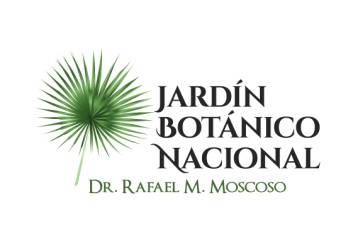                                   JARDIN BOTANICO NACIONAL                           Dr. Rafael. M. MoscosoEn el mes de noviembre 2023, no tenemos Beneficiarios de programas Asistenciales, Ayudas o Becas. Para más información al respecto favor contactar:Lic: Elizabeth Arnaud GalvaResponsable de Libre acceso a la información (RAI)Teléfono: 809-385-2611 ext.293   Correo Electrónico: Elizabetharnaud@jbn.gob.do